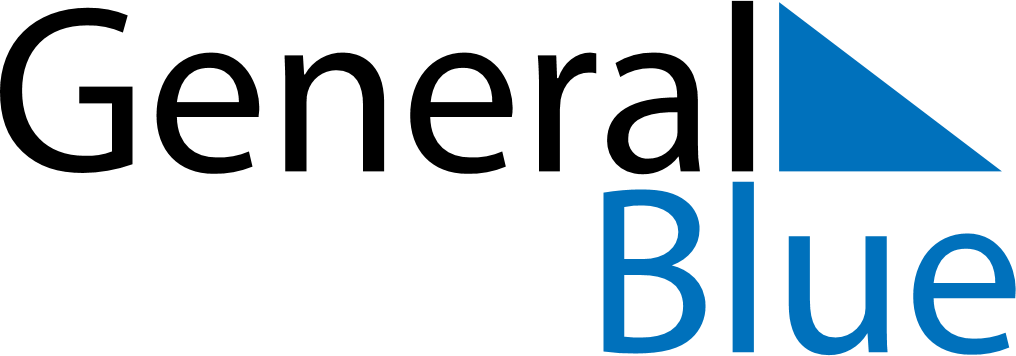 October 2024October 2024October 2024October 2024October 2024October 2024Bilgoraj, Lublin, PolandBilgoraj, Lublin, PolandBilgoraj, Lublin, PolandBilgoraj, Lublin, PolandBilgoraj, Lublin, PolandBilgoraj, Lublin, PolandSunday Monday Tuesday Wednesday Thursday Friday Saturday 1 2 3 4 5 Sunrise: 6:29 AM Sunset: 6:07 PM Daylight: 11 hours and 38 minutes. Sunrise: 6:31 AM Sunset: 6:05 PM Daylight: 11 hours and 34 minutes. Sunrise: 6:32 AM Sunset: 6:03 PM Daylight: 11 hours and 30 minutes. Sunrise: 6:34 AM Sunset: 6:01 PM Daylight: 11 hours and 27 minutes. Sunrise: 6:35 AM Sunset: 5:59 PM Daylight: 11 hours and 23 minutes. 6 7 8 9 10 11 12 Sunrise: 6:37 AM Sunset: 5:57 PM Daylight: 11 hours and 19 minutes. Sunrise: 6:39 AM Sunset: 5:54 PM Daylight: 11 hours and 15 minutes. Sunrise: 6:40 AM Sunset: 5:52 PM Daylight: 11 hours and 12 minutes. Sunrise: 6:42 AM Sunset: 5:50 PM Daylight: 11 hours and 8 minutes. Sunrise: 6:43 AM Sunset: 5:48 PM Daylight: 11 hours and 4 minutes. Sunrise: 6:45 AM Sunset: 5:46 PM Daylight: 11 hours and 0 minutes. Sunrise: 6:47 AM Sunset: 5:44 PM Daylight: 10 hours and 57 minutes. 13 14 15 16 17 18 19 Sunrise: 6:48 AM Sunset: 5:41 PM Daylight: 10 hours and 53 minutes. Sunrise: 6:50 AM Sunset: 5:39 PM Daylight: 10 hours and 49 minutes. Sunrise: 6:51 AM Sunset: 5:37 PM Daylight: 10 hours and 45 minutes. Sunrise: 6:53 AM Sunset: 5:35 PM Daylight: 10 hours and 42 minutes. Sunrise: 6:55 AM Sunset: 5:33 PM Daylight: 10 hours and 38 minutes. Sunrise: 6:56 AM Sunset: 5:31 PM Daylight: 10 hours and 34 minutes. Sunrise: 6:58 AM Sunset: 5:29 PM Daylight: 10 hours and 31 minutes. 20 21 22 23 24 25 26 Sunrise: 7:00 AM Sunset: 5:27 PM Daylight: 10 hours and 27 minutes. Sunrise: 7:01 AM Sunset: 5:25 PM Daylight: 10 hours and 23 minutes. Sunrise: 7:03 AM Sunset: 5:23 PM Daylight: 10 hours and 20 minutes. Sunrise: 7:05 AM Sunset: 5:21 PM Daylight: 10 hours and 16 minutes. Sunrise: 7:06 AM Sunset: 5:19 PM Daylight: 10 hours and 12 minutes. Sunrise: 7:08 AM Sunset: 5:17 PM Daylight: 10 hours and 9 minutes. Sunrise: 7:10 AM Sunset: 5:15 PM Daylight: 10 hours and 5 minutes. 27 28 29 30 31 Sunrise: 6:11 AM Sunset: 4:14 PM Daylight: 10 hours and 2 minutes. Sunrise: 6:13 AM Sunset: 4:12 PM Daylight: 9 hours and 58 minutes. Sunrise: 6:15 AM Sunset: 4:10 PM Daylight: 9 hours and 55 minutes. Sunrise: 6:16 AM Sunset: 4:08 PM Daylight: 9 hours and 51 minutes. Sunrise: 6:18 AM Sunset: 4:06 PM Daylight: 9 hours and 48 minutes. 